Napközis foglalkozások terve a Csudamalom, szélmalom című cikkhez (Szitakötő, 39. szám)                                     Nyelvi és irodalmi játékok 5. osztálybanJátékos szövegértési feladat: A gyerekek egyszer elolvassák a cikk három hasábját, majd emlékezetükre hagyatkozva eldöntik,a két szó közül melyikkel találkoztak a szövegben.A szavak az olvasás sorrendjében következnek egymás után.Edda vagy Omega?Óriás vagy törpe? Dán vagy finn?Belevaló vagy Kalevala?Kempó vagy szampó?Lett vagy litván?Susták vagy susnyás?Gellért: püspök vagy hegy?Szimfónia vagy opera?Császár:Augustus vagy Julius? Asszociáció: Melyik szó köthető a malomhoz?Nagyvázsony  vagy Füzérradvány? ( Kinizsi, malomkő)Mezőtúr vagy Túristvándi? (Vízimalom)Szentendre vagy Margitsziget?( Szélmalom)Kinizsi vagy Mátyás?(Mindkettő)Versírás: A cikk 4. hasábjában található Verhaeren vers szavait szókártyákra leírom, minden csapat kap egy borítékot. (a verset előzőleg nem olvashatják el)Szófajonként csoportosítják:Névelők: a, a, a,a, a, a, a, a, Melléknevek: vén, bús, vad, novemberiFőnevek: malom, malom, szél ,szél, szél ,szél,,szelet, lisztjeIgék: jár, kattog, kelepel, őrölIgekötők: le, fel, Egyéb: csak, most, most, villanvaSzabadverset alkotnak, ha lehet az összes szókártya felhasználásával:Jól sikerült megoldások:A szél, a szél, a szél! Le-fel jár a vén, a bús malom,csak szelet őröl most, kattog, kelepel.Lisztje - most villanva - a vad novemberi szél.A vén szél, a vad szél, a novemberi szél csak le-fel jár.A bús malom most csak szelet őröl, villanva.Kattog, kelepel, lisztje csak a szél.4.Szókereső:        SZÉLMALOMHARCSorban haladva az összes értelmes szó megkeresése (szél, él, ma, lom, lomha malom, alom, harc, ha, arc)Tetszőleges sorrendben szavak gyűjtése (pl.: és, lé, ér, ész, mész, cél, léc, réz, méz, mész, mar, rész, méla, alma, halom, malac, olasz, marha, szalma)5. Összetett szavak gyűjtése: (csoportverseny)Adott idő alatt, melyik csoport találja meg a legtöbb olyan szót, melynek elő vagy utótagja a „malom”. Ellenőrzéskor a csoportoknak ki kell húzniuk azokat a szavakat, melyeket mások is megtaláltak.Előtag: malomárok, malomkő, malomkörzés, malomjáték, malomgát, malomipar, malomkerék, malomzakatolásUtótag: taposómalom, imamalom, szárazmalom, hengermalom, fűszermalom, vízimalom, szélmalom, hajómalom5. Drámajáték: 1.„Nekem is van egy bánatom, odaviszem, lejáratom…”Mindenki cédulára ír egy eseményt, amely bánatot okozott neki. Aki úgy érzi, megoszthatja a többiekkel az emléket. A népdalt énekelve a cédulákat bedobjuk a kölcsönkért iratmegsemmisítő gépbe, „lejáratjuk” rajta, megsemmisítjük az emléket.2.”Ha lenne egy csodamalmom…” A mindentjáró malmocska mintájára a te malmod milyen csodákat tenne?6.  Mozgató:Mondóka, mozgással kísérve:Mit őröl a vízimolnár?Őröl búzát, ezt lassan őrli, ( elnyújtva, lassan szótagolva, őrlő mozdulatokkal kísérve,)Őröl árpát, ezt is lassan őrli, Őröl  rozsot,  ezt is lassan őrli.Kukoricát, kukoricát, kukoricát, ezt gyorsan őrli, ( nagyon gyorsan mondva, gyors mozgással kísérve)Kukoricát, kukoricát, kukoricát, ezt gyorsan őrli!6. Titkos üzenet:Előzetes feladat: A csapatok a neten érdekes szólásokat, közmondásokat gyűjtenek (www.vizimalmok.hu), ezeket elrejtik egy újságoldalon úgy, hogy sorban bekarikázzák a közmondások betűit. Ezután a csapatok lapokat cserélnek és megoldják egymás feladványait.7. Szituációs játékok, improvizálás :A megfejtett szólások magyarázata, kontextusba helyezése. Minden csapat húz egy cédulát, majd rövid jelenetet találnak ki, aminek a végén elhangzik az adott szólás, közmondás.1. Jóllakott, mint a molnár tyúkja a garaton.2. Mit a piacon és a malomban tudnak, nem titok.3. Nagy uraknál, malomban, révben várakozni kell.4. Se vize malmának, se sava szavának.5. Mindig jár a szája, mint az üres malomnak.6. Száz malmot hajtana el az a bor, amit életében leeresztett a torkán.Az aktuális számhoz tartozó segédanyagok felhasználásaFeladatsor: Malom(kő) az irodalombanSzólásmagyarázatok,Reflexió: A mi iskolánk gyerekeinek ezek a szólások ismeretlenek voltak, ezért  alkalmasak voltak az ismeretbővítésre.Forog a szélmalom 2. sz. melléklete, rejtvény (szélmalom)Reflexió: A feladat alkalmas volt a figyelem felkeltésére, az óra témájának kijelölésére. A technika óravázlat logikus felépítéseAz ügyes kezek c. vázlat alapján szélmalom modell elkészítéseReflexió:  A technika óravázlat logikus felépítésű volt, ezért a gyerekek könnyen elkészítették a modellt.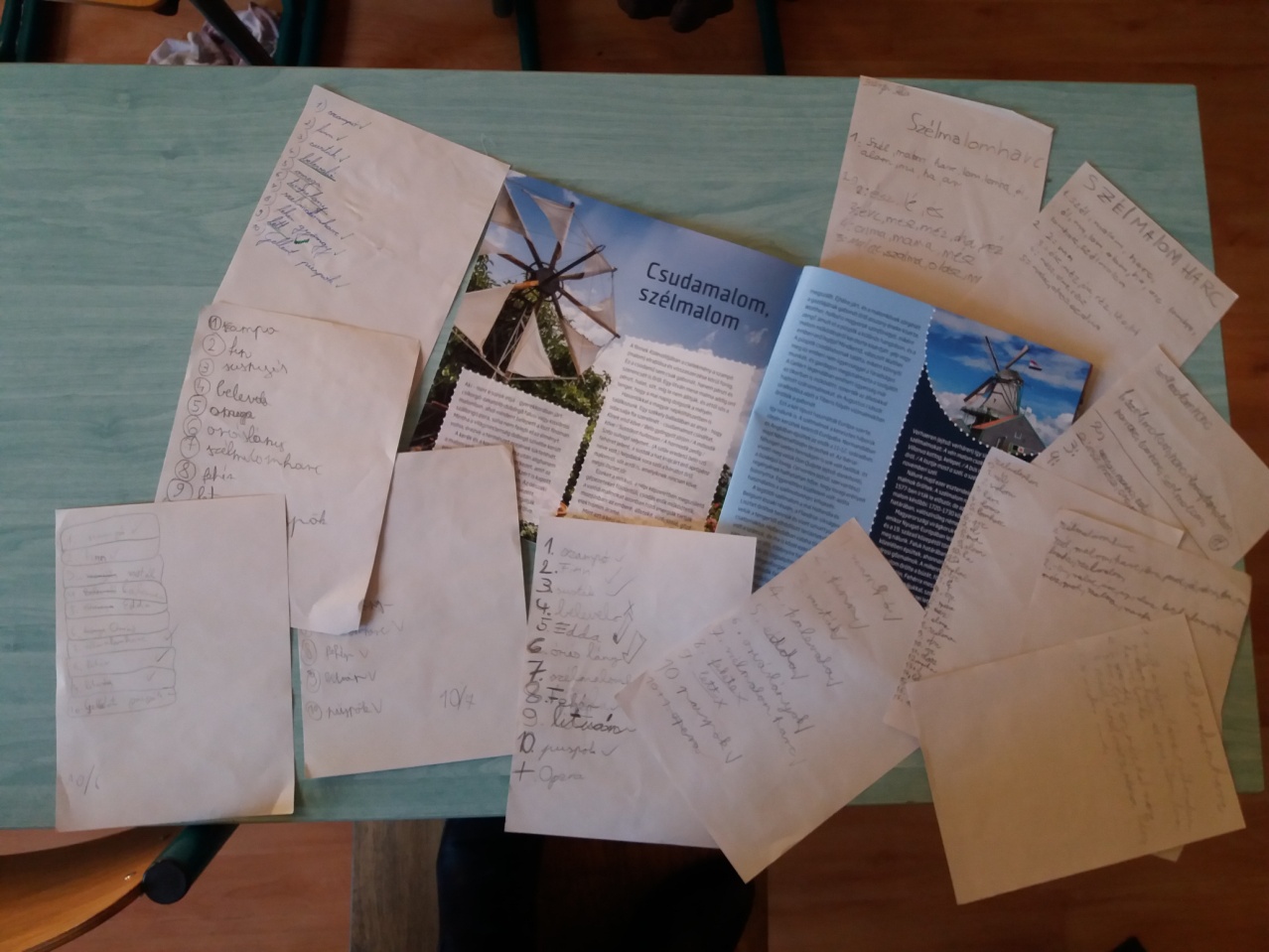 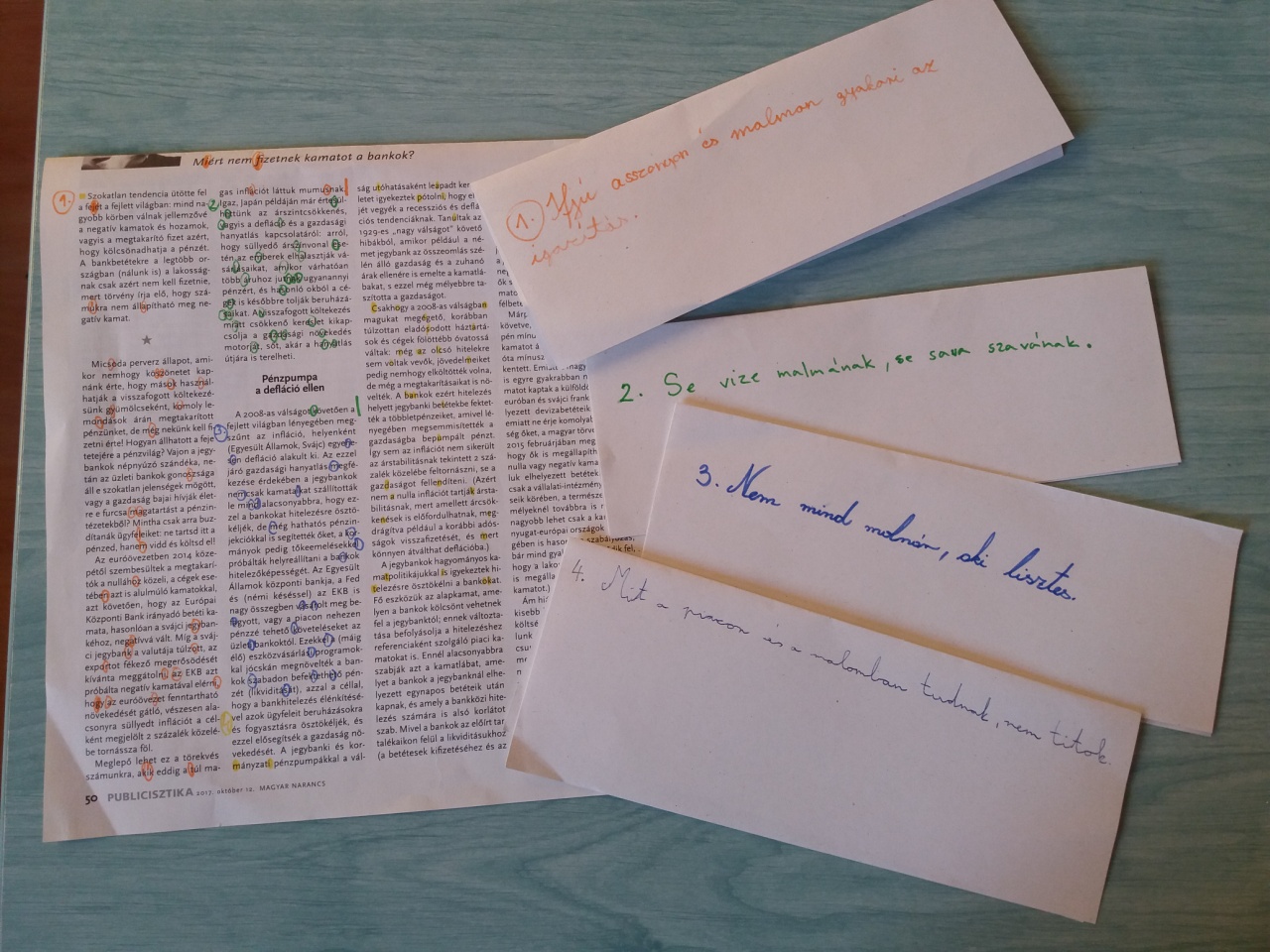 